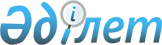 О внесении изменений и дополнений в приказ Министра здравоохранения Республики Казахстан от 4 сентября 2021 года № ҚР ДСМ-96 "Об утверждении предельных цен на международное непатентованное наименование лекарственного средства или техническую характеристику медицинского изделия в рамках гарантированного объема бесплатной медицинской помощи и (или) в системе обязательного социального медицинского страхования"Приказ Министра здравоохранения Республики Казахстан от 22 января 2024 года № 40
      ПРИКАЗЫВАЮ: 
      1. Внести в приказ Министра здравоохранения Республики Казахстан от 4 сентября 2021 года № ҚР ДСМ-96 "Об утверждении предельных цен на международное непатентованное наименование лекарственного средства или техническую характеристику медицинского изделия в рамках гарантированного объема бесплатной медицинской помощи и (или) в системе обязательного социального медицинского страхования" (зарегистрирован в Реестре государственной регистрации нормативных правовых актов под № 24253) следующие изменения и дополнения:
      в предельных ценах на международное непатентованное наименование лекарственного средства в рамках гарантированного объема бесплатной медицинской помощи и (или) в системе обязательного социального медицинского страхования, утвержденных приложением 1 к указанному приказу:
      строку, порядковый номер 19, изложить в следующей редакции:
      "
      ";
      строку, порядковый номер 26, изложить в следующей редакции:
      "
      ";
      строку, порядковый номер 27, исключить;
      строки, порядковые номера 106 и 107, изложить в следующей редакции:
      "
      ";
      строки, порядковые номера 109, 110 и 111, изложить в следующей редакции:
      "
      ";
      строку, порядковый номер 249, изложить в следующей редакции:
      "
      ";
      строку, порядковый номер 262, изложить в следующей редакции:
      "
      ";
      строку, порядковый номер 266, изложить в следующей редакции:
      "
      ";
      строку, порядковый номер 324, изложить в следующей редакции:
      "
      ";
      строку, порядковый номер 336, изложить в следующей редакции:
      "
      ";
      строку, порядковый номер 453, изложить в следующей редакции:
      "
      ";
      строку, порядковый номер 524, изложить в следующей редакции:
      "
      ";
      строку, порядковый номер 536, изложить в следующей редакции:
      "
      ";
      строку, порядковый номер 581, изложить в следующей редакции:
      "
      ";
      строки, порядковые номера 600 и 601, изложить в следующей редакции:
      "
      ";
      строку, порядковый номер 750, изложить в следующей редакции:
      "
      ";
      строку, порядковый номер 849, изложить в следующей редакции:
      "
      ";
      строку, порядковый номер 903, изложить в следующей редакции:
      "
      ";
      строку, порядковый номер 985, изложить в следующей редакции:
      "
      ";
      строку, порядковый номер 987, изложить в следующей редакции:
      "
      ";
      строку, порядковый номер 1109, изложить в следующей редакции:
      "
      ";
      строку, порядковый номер 1202, изложить в следующей редакции:
      "
      ";
      строку, порядковый номер 1206, изложить в следующей редакции:
      "
      ";
      строку, порядковый номер 1224, изложить в следующей редакции:
      "
      ";
      строки, порядковые номера 1229, 1230 и 1231, изложить в следующей редакции:
      "
      ";
      строку, порядковый номер 1241, изложить в следующей редакции:
      "
      ";
      строку, порядковый номер 1253, изложить в следующей редакции:
      "
      ";
      строку, порядковый номер 1267, изложить в следующей редакции:
      "
      ";
      строку, порядковый номер 1270, изложить в следующей редакции:
      "
      ";
      строку, порядковый номер 1319, изложить в следующей редакции:
      "
      ";
      строку, порядковый номер 1454, изложить в следующей редакции:
      "
      ";
      строку, порядковый номер 1455, исключить;
      строку, порядковый номер 1456, изложить в следующей редакции:
      "
      ";
      строку, порядковый номер 1457, исключить;
      строку, порядковый номер 1461, изложить в следующей редакции:
      "
      ";
      строки, порядковые номера 1462, 1463 и 1464, исключить;
      строку, порядковый номер 1465, изложить в следующей редакции:
      "
      ";
      строки, порядковые номера 1496, 1497 и 1498 изложить в следующей редакции:
      "
      ";
      дополнить строками, порядковые номера 1499-1564, следующего содержания:
      "
      ".
      2. Департаменту лекарственной политики Министерства здравоохранения Республики Казахстан в установленном законодательством Республики Казахстан порядке обеспечить:
      1) регистрацию настоящего приказа;
      2) размещение настоящего приказа на интернет-ресурсе Министерства здравоохранения Республики Казахстан после его официального опубликования;
      3) в течение десяти рабочих дней после регистрации настоящего приказа представление в Юридический департамент Министерства здравоохранения Республики Казахстан сведений об исполнении мероприятий, предусмотренных подпунктами 1) и 2) настоящего пункта.
      3. Контроль за исполнением настоящего приказа возложить на курирующего вице-министра здравоохранения Республики Казахстан.
      4. Настоящий приказ вводится в действие по истечении десяти календарных дней после дня его первого официального опубликования.
					© 2012. РГП на ПХВ «Институт законодательства и правовой информации Республики Казахстан» Министерства юстиции Республики Казахстан
				
19
J06BB01
Иммуноглобулин Анти-D (Rh)
раствор для внутримышечных инъекций 625 МЕ/мл по 2 мл
ампула
26 481,61
26
L04AX01
Азатиоприн
таблетка
мг
1,56
106
A10AB05
Инсулин аспарт
раствор для подкожного введения 100 ЕД/мл 3 мл предварительно заполненных шприц-ручках 
шприц- ручка
2 533,83
107
A10AB05
Инсулин аспарт
раствор для подкожного введения 100 ед/мл 3 мл 
в комплекте со шприц-ручками из расчета на 50 картриджей 1 шприц-ручка с шагом 1 ЕД
картридж
2 533,83
109
M09AX03
Аталурен
гранулы для приготовления суспензии для приема внутрь 1000 мг
пакетик-саше
405 486,43
110
M09AX03
Аталурен
гранулы для приготовления суспензии для приема внутрь 125 мг
пакетик-саше
50 514,83
111
M09AX03
Аталурен
гранулы для приготовления суспензии для приема внутрь 250 мг
пакетик-саше
101 804,50
249
B05AA07
Гидроксиэтилкрахмал (пентакрахмал)
раствор для инфузий 10 % 500 мл
Контейнер/флакон
4 237,93
262
H04AA01
Глюкагон
лиофилизат для приготовления раствора для инъекций в комплекте с растворителем 1 мг
флакон
6 090,31
266
B05CX01
Глюкоза 
раствор для инфузий 5% 400 мл
флакон
268,47
324
J04AK06
Деламанид
таблетка 50 мг
таблетка
1 834,67
336
N05BA01
Диазепам
таблетка 5мг
таблетка
18,48
453
A10AE06
Инсулин деглудек
раствор для инъекций 100 ЕД/мл, 3 мл, предварительно заполненных шприц-ручках
шприц-ручка
5 414,19
524
H01BB03
Карбетоцин
раствор для инъекций/раствор для внутривенного и внутримышечного введения 100 мкг/мл 1 мл
флакон
11 579,78
536
J07BA01
Вакцина против клещевого энцефалита - инактивированный цельный вирус
суспензия для внутримышечного введения 0,25 мл/доза
доза
11 313,92
581
J06BA01
Иммуноглобулин (для внесосудистого введения) ****
раствор для подкожной инъекции
мг
36,20
600
J05AF05
Ламивудин
раствор для приема внутрь 5 мг/мл 240 мл (дети, состоящие на диспансерном учете, принимают лекарственные препараты одного производителя по достижении 18 лет)
флакон
7 029,85
601
J05AF05
Ламивудин
раствор для приема внутрь 5 мг/мл 240 мл (пациенты из очага Туркестанской области и г. Шымкент с ВИЧ-инфекцией принимают лекарственные препараты одного производителя на протяжении всей жизни)
флакон
7 029,85
750
L01BA01
Метотрексат
таблетка 2,5 мг
таблетка
55,42
849
C08CA05
Нифедипин
таблетка 20 мг
таблетка
8,90
903
M05BA03
Памидроновая кислота
концентрат для приготовления раствора для инфузий 30 мг, 10 мл
флакон
15 674,96
985
C07AA05
Пропранолол
таблетка 40 мг
таблетка
1,22
987
L01XX24
Пэгаспаргаза
лиофилизат для приготовления раствора для внутримышечного введения и инфузий, 750 МЕ/мл, 5 мл
флакон
442 263,60
1109
L02BA01
Тамоксифен
таблетка 20 мг
таблетка
28,85
1202
N05AB06
Трифлуоперазин
таблетка 5 мг
таблетка
22,23
1206
J07BB02
Вакцина для профилактики гриппа
инактивированная вакцина для детей и взрослых, состав штаммов должен соответствовать рекомендациям ВОЗ с учетом циркуляции вирусов гриппа в предстоящий эпидсезон. Суспензия для инъекций в шприце 1 доза/0,5 мл
доза/шприц
2 003,81
1224
N03AA02
Фенобарбитал
таблетка 100 мг
таблетка
14,93
1229
N02AB03
Фентанил
система терапевтическая трансдермальная 25 мкг/ч
штука
2 884,30
1230
N02AB03
Фентанил
система терапевтическая трансдермальная 50мкг/ч
штука
4 147,63
1231
N02AB03
Фентанил
система терапевтическая трансдермальная 75 мкг/ч
штука
4 929,07 
1241
J02AC01
Флуконазол
сироп 25 мг/5 мл 70 мл
флакон
2 261,00
1253
B03BB01
Фолиевая кислота
таблетка 1 мг
таблетка
3,78
1267
L01BC02
Фторурацил
раствор для внутривенного введения 50 мг/мл, 5 мл
флакон
2 465,57
1270
C03CA01
Фуросемид
таблетка, 40 мг
таблетка
3,23
1319
L04AD01
Циклоспорин
капсула 100 мг
капсула
505,34
1454
N03AX17
Стирипентол
капсула
мг
46,68
1456
N03AX17
Стирипентол
порошок для приготовления суспензии для приема внутрь
мг
5,17
1461
N03AX18
Лакосамид
таблетка
мг
3,94
1465
N03AX18
Лакосамид
раствор для приема внутрь
флакон
12 736,15
1496
J05AP55
Софосбувир и велпатасвир
таблетка 400 мг/100 мг
таблетка
1 345,60
1497
J05AR27
Ламивудин, тенофовира дизопроксил и долутегравир
таблетка 50мг/300мг/300мг
таблетка
1 309,65
1498
J07BA01
Вакцина против клещевого энцефалита - инактивированный цельный вирус
суспензия для внутримышечного введения 0,5 мл/доза
доза
12 157,10
1499
L01EF03
Абемациклиб
таблетка 100 мг
таблетка
22 654,26
1500
L01EF03
Абемациклиб
таблетка 150 мг
таблетка
22 654,26
1501
L01EF03
Абемациклиб
таблетка 200 мг
таблетка
22 654,26
1502
L01EF03
Абемациклиб
таблетка 50 мг
таблетка
22 654,26
1503
L01EL02
Акалабрутиниб
капсула 100 мг
капсула
47 971,62
1504
L01ED03
Алектиниб
капсула 150 мг
капсула
8 172,03
1505
N05AL05
Амисульприд
таблетка 100 мг
таблетка
143,76
1506
L02BB05
Апалутамид
таблетка 60 мг
таблетка
12 160,33
1507
N05AX12
Арипипразол
таблетки 10 мг
таблетка
653,29
1508
N05AX12
Арипипразол
таблетки 15 мг
таблетка
571,60
1509
N05AX12
Арипипразол
таблетки 20 мг
таблетка
2 066,24
1510
N05AX12
Арипипразол
таблетки 30 мг
таблетка
2 686,13
1511
N05AX12
Арипипразол
таблетки 5 мг
таблетка
632,25
1512
L01FF05
Атезолизумаб
концентрат для приготовления раствора для инфузий 1200 мг/20мл
флакон
1 844 596,37
1513
L01FF05
Атезолизумаб
концентрат для приготовления раствора для инфузий 840 мг/14мл
флакон
1 304 145,89
1514
A06AB02
Бисакодил
таблетки 5 мг
таблетка
60,13
1515
J07BM01
Вакцина против вируса папилломы человека (типов 6, 11, 16, 18)
суспензия для внутримышечного введения 0,5 мл (1 доза)
доза
53 499,52
1516
C09CA03
Валсартан
таблетка 160 мг
таблетка
95,47
1517
C09CA03
Валсартан
таблетка 320 мг
таблетка
126,84
1518
C09CA03
Валсартан
таблетка 40 мг
таблетка
70,39
1519
C09CA03
Валсартан
таблетка 80 мг
таблетка
59,83
1520
J02AC03
Вориконазол
таблетка 200 мг
таблетка
6 764,99
1521
J02AC03
Вориконазол
таблетка 50 мг
таблетка
3 555,09
1522
C03AA03
Гидрохлоротиазид
таблетка 25 мг
таблетка
10,68
1523
L04AC16
Гуселькумаб
раствор для подкожного введения, 100 мг/1,0 мл
автоинжектор
876 370,25
1524
L01XC24
Даратумумаб
раствор для подкожного введения, 1800 мг
флакон
2 388 627,51
1525
L02BB06
Даролутамид
таблетка 300 мг
таблетка
13 596,72
1526
J05AX12
Долутегравир
таблетка 5 мг
таблетка
1 862,30
1527
L01FF03
Дурвалумаб
концентрат для приготовления раствора для инфузий, 120 мг 
флакон
299 735,18
1528
L01FF03
Дурвалумаб
концентрат для приготовления раствора для инфузий, 500 мг
флакон
1 243 220,08
1529
М01АЕ01
Ибупрофен
раствор для внутривенного введения, 400 мг/4мл
флакон
1 164,96
1530
М01АЕ01
Ибупрофен
раствор для внутривенного введения, 800 мг/8мл
флакон
2 319,99
1531
D10BA01
Изотретиноин
капсула 10 мг
капсула
117,92
1532
D10BA01
Изотретиноин
капсула 20 мг
капсула
186,49
1533
L01XG03
Иксазомиб
капсула 2,3мг
капсула
591 423,51
1534
L01XG03
Иксазомиб
капсула 3 мг
капсула
446 165,66
1535
L01XG03
Иксазомиб
капсула 4 мг
капсула
446 165,66
1536
J06BB01
Иммуноглобулин Анти-D(Rh)
раствор для внутривенного и внутримышечного введения 1500 МЕ (300 мкг)/2 мл
шприц
20 036,49
1537
J06BB01
Иммуноглобулин Анти-D (Rh)
раствор для внутримышечных инъекций 625 МЕ/мл по 1 мл
ампула
28 594,95
1538
C07AG02
Карведилол
таблетка 12,5 мг
таблетка
154,93
1539
C07AG02
Карведилол
таблетка 25 мг
таблетка
203,02
1540
N05AX15
Карипразин
капсулы 1,5 мг
капсула
889,61
1541
N05AX16
Карипразин
капсулы 3 мг
капсула
889,62
1542
N05AX17
Карипразин
капсулы 4,5 мг
капсула
889,62
1543
N05AX18
Карипразин
капсулы 6 мг
капсула
889,62
1544
B05BA10
Комбинированные препараты для парентерального питания
эмульсия для инфузий 1875 мл
пакет
13 571,00
1545
B05BA10
Комбинированные препараты для парентерального питания
эмульсия для инфузий 300 мл
пакет/контейнер
43 851,20
1546
B05BA10
Комбинированные препараты для парентерального питания
эмульсия для инфузий 500 мл
пакет/контейнер
46 290,30
1547
B06AC05
Ланаделумаб
раствор для подкожного введения 300 мг/2 мл
шприц
2 893 456,80
1548
N07BC02
Метадон
раствор для орального применения, 5 мг/мл, 1000 мл
флакон
16 919,47
1549
C08CA05
Нифедипин
таблетка 10 мг
таблетка
4,86
1550
C08CA05
Нифедипин
таблетка 30 мг
таблетка
67,86
1551
C08CA05
Нифедипин
таблетка 60 мг
таблетка
80,46
1552
L01XE42
Рибоциклиб
таблетка 200 мг
таблетка
13 476,11
1553
B01AF01
Ривароксабан
таблетки 2,5 мг
таблетка
360,00
1554
J01AA12
Тигециклин
лиофилизат для приготовления раствора для инфузий 50 мг
флакон
21 242,66
1555
L01AB02
Треосульфан
порошок для приготовления раствора для инфузий 5 г
флакон
251 782,13
1556
L04AC05
Устекинумаб
раствор для подкожного введения 45 мг/0.5 мл (с каждой единицей препарата дополнительно предоставляется 1 единица препарата бесплатно)
флакон
1 203 705,49
1557
B02BD01
Фактор свертывания крови II, VII, IX и X в комбинации***
лиофилизированный порошок для приготовления раствора для внутривенного введения
МЕ
220,34
1558
B02BD06
Фактор свертывания крови в комбинации с высоким содержанием фактора Виллебранда****
лиофилизат для приготовления раствора для инфузий в комплекте с растворителем
МЕ
57,47
1559
N03AA02
Фенобарбитал
таблетка 50 мг
таблетка
7,35
1560
B03BB01
Фолиевая кислота
таблетка 4 мг
таблетка
44,31
1561
L01BC02
Фторурацил
раствор для внутривенного введения 50 мг/мл, 10 мл
флакон
3 501,46
1562
L01BC02
Фторурацил
раствор для внутривенного введения 50 мг/мл, 20 мл
флакон
3 171,54
1563
A10BJ01
Эксенатид
порошок для приготовления суспензии для подкожного введения пролонгированного действия в комплекте с растворителем, 2 мг/0.65 мл
шприц-ручка
9 433,13
1564
J05AR19
Эмтрицитабин, Тенофовира алафенамид и Рилпивирин
таблетки 200мг/28,04мг/27,5мг
таблетка
4 516,82
      Министр здравоохранения Республики Казахстан 

А. Гиният
